Name: __________________________			         	                             		     Date: ___________Spiral Review Quarter 2 Week 1				  Calculator Inactive                                    Period: _________Weekly Warm-Up’s1.  Solve for the variable.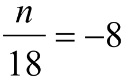 2.  Solve for the variable.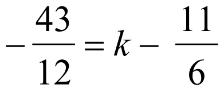 3.  Solve for the variable.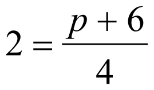 4.  Solve for the variable.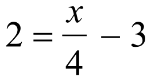  5.  Solve for the variable.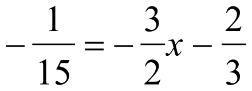 6.  Solve for the variable.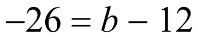 7.  Solve for the variable.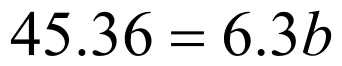 8.  Solve for the variable.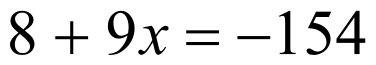 9. Solve for the variable.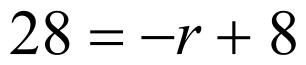 10. Solve for the variable.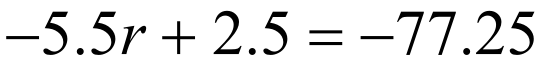 MondayTuesdayWednesdayThursdayFridayImportant Information